Collège Roger CASTENDET – Année scolaire 2020-2021 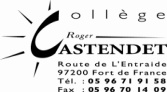 Matériel – Classe de 5èmeTous les cahiers doivent être étiquetés au nom et prénom de l’élève, écrire nom et prénom au feutre indélébile sur le matériel déposé en classe (compas, ciseaux…)Tenue vestimentaire : Pantalon, jeans ou jupe (hauteur de genou) bleu, Polo ou chemisier blanc uni sans broderie ni impression, ni sigle. Ceinture ajustée à la taille. MATERIEL COMMUN à toutes les disciplinesStylos bille/plume : bleu foncé*, noir, vert, rouge*L’encre de couleur « bleu vert ou bleu turquoise » est interdite. Pas de stylo 4 couleurs, pas de correcteur liquide.1 règle de 30 cm x 3 cm, 1 équerre, 1 rapporteur gradué de 0° à 180°Crayons noirs, 1 tube de colle (stick, liquide ou glue),1 taille crayon, 1 gomme1 compas et 1 paire de ciseaux à bouts ronds : A GARDER à la maison ou à remettre au Professeur de maths5 surligneurs : jaune, rose, vert, bleu, orange1 pochette de crayons de couleur, 1 pochette de feutres, 1 pochette de papier millimétré, 1 pochette de papier calque1 cahier de textes, Feuilles doubles A4 grands carreaux (à renouveler), Feuilles simples A4 grands carreaux (à renouveler)MATERIEL COMMUN à toutes les disciplinesStylos bille/plume : bleu foncé*, noir, vert, rouge*L’encre de couleur « bleu vert ou bleu turquoise » est interdite. Pas de stylo 4 couleurs, pas de correcteur liquide.1 règle de 30 cm x 3 cm, 1 équerre, 1 rapporteur gradué de 0° à 180°Crayons noirs, 1 tube de colle (stick, liquide ou glue),1 taille crayon, 1 gomme1 compas et 1 paire de ciseaux à bouts ronds : A GARDER à la maison ou à remettre au Professeur de maths5 surligneurs : jaune, rose, vert, bleu, orange1 pochette de crayons de couleur, 1 pochette de feutres, 1 pochette de papier millimétré, 1 pochette de papier calque1 cahier de textes, Feuilles doubles A4 grands carreaux (à renouveler), Feuilles simples A4 grands carreaux (à renouveler)MATHEMATIQUES1 cahier format 21x29.7cm grands carreaux 96 pages seyes, protège cahier rouge1 cahier format 21x29.7cm petits carreaux 96 pages seyes, protège cahier orange1 cahier TRANSMATHS 5ème NATHAN dernière édition (2016)1 CALCULATRICE collègeANGLAIS2 cahiers format 21x29.7cm grands carreaux 96 pages seyes, 1 protège cahier transparent1 work book pourra être demandé à la rentréeMATHEMATIQUES1 cahier format 21x29.7cm grands carreaux 96 pages seyes, protège cahier rouge1 cahier format 21x29.7cm petits carreaux 96 pages seyes, protège cahier orange1 cahier TRANSMATHS 5ème NATHAN dernière édition (2016)1 CALCULATRICE collègeESPAGNOLUn cahier grand format, grands carreaux de 96 pages + un protège transparent 1 cahier d’activité sera demandé en septembre + memo espagnol A1-A2 editions Génération 5HG EMC1 grand cahier grands carreaux de 192 pages (21x29,7) dans lequel il y aura les trois disciplines                         1 grand protège bleu1 paquet de feuilles doubles1 paquet de crayons de couleurs (à remettre au Professeur)		FRANÇAIS1 cahier (format A4), 96 pages, à renouveler en cours d’année, avec protège transparent                1 petit cahier de 96 pages, avec protège transparent, Feuilles de copie doubles et simples (format A4) à ranger dans une chemise 3 rabatsPrévoir l’achat d’au moins 4 livres de lecture suivie dont les titres seront précisés à la rentrée       1 cahier d’activités peut être demandé par l’enseignant en début d’annéeARTS  PLASTIQUES1 pochette de CANSON format 24x32 180gr2 crayons noirs HB21 feutre noir pointe fine1 petit pinceau souple n° 8 ou 101 gros pinceau souple n° 14 ou 162 pinceaux-brosse n° 8 et 125 petits tubes de gouaches : rouge magenta, bleu cyan, jaune, noir et blancEPS1 short de sport ou cycliste uni bleu marine ou noirLe tee-shirt du Collège avec logo (13€ les 2 vendus par les professeurs d’EPS)1 paire de chaussures de sport + chaussettes de sport1 serviette (pour la douche)Natation : 1 maillot de bain une pièce (filles),1 slip ou boxer de bain (garçons) – shorts et caleçons sont interdits ; 1 serviette, lunettes de bain obligatoiresMUSIQUE1 paquet de feuilles doubles1 lutin 120 vuesOptions Les enseignants demanderont le matériel à la rentréeSVT1 cahier format 21x29.7cm grands carreaux 96 pages seyes, protège cahier vertPhysique CHIMIE1 cahier format 21x29.7cm grands carreaux 96 pages seyes , couverture plastifiéeTECHNOLe matériel sera demandé à la rentrée par l’enseignant.